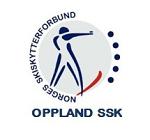 OSSK inviterer til JENTESAMLING SØNDAG 9.OKTOBERVi ønsker å samle alle jenter i rekruttalder (nybegynner til 16) til en samling på tvers av alle klubbene i kretsen. Samlinga vil finne sted i Karidalen på Østre Toten.  Oppmøte kl. 0930 og avslutning ca. kl.1630.  På denne dagen skal vi få tid til:	å bli kjent på tvers av klubbene 	å jobbe med skyteteknikk 	trene på rulleski (for alle nivåer)	planlegge ei ny samling (når, hvor, fokusområder)Foreløpig program:0930: Oppmøte og bli kjent 1000-1230: Første økt (deler i ulike grupper)1230-1400: Lunsj 1400-1600: Andre økt 1630: Avslutning 	Komplett program sendes alle påmeldte. Påmelding til Elin Vinger på elin@vinger.net eller sms til 41410284.  Påmeldingsfrist er 4.oktober.  Betaling ved påmelding til OSSK på kto nr: 2000 07 50531, merk innbetaling med navn og klubb. 	Pris kr 100,-  Påmelding gyldig når betaling er fullført.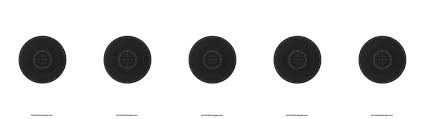 